My Provision Map:  How do you support my learning?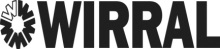 My name is Yusef		My date of birth is 02.04.2019                                My Key Person is Jade Inclusive Practice Funding in place? NoCurrent Outcomes:To develop my listening and attention skills during group timesTo recognise my emotions and use strategies to manage themTo be able to ask for a turn with a toy when playing in a shared play space with peers.Focused programmes of support, eg. Speech and Language plan, Social Communication Intervention Plan, Physiotherapy activities etc.Special TimeCosmic YogaBreakfast/snack/mealtimes:An adult will provide me with activities such as a jigsaw or colouring to support me to stay sitting whilst waiting for meals to be served.  They will sit alongside me at mealtimes and engage me and my friends in conversation.Greeting time:A consistent adult will greet me and my Grandma at the door when we come into pre-school. I need the consistency of routine so the adult will take me to hang up my coat then to the visual timetable to explain the day. Story and rhyme times: (large group times)An adult will sit alongside me during carpet time and will give me with a choice of fiddle toys. The adults will provide me with a spot/tyre to sit on/in and support me to remember the carpet rules. The adult will use interactive stories and give me a picture of something in the book to spot or a prop or puppet to hold and interact with during the story.Child initiated play:Adults will model play and appropriate language to use so I know how to play with my friends and what words I need to use to ask them to play with me.Adult initiated play:Adults will plan lots of physical based play to provide an outlet for my boisterous energy. I will carry out a physical activity before being expected to sit down at an activity.Adult led activities: (small group times)An adult will plan and deliver a range of activities to support the development of my Personal, Social and Emotional development, as mentioned in my support plan.  Engage me in small group activities (2-3 children) so I don’t get overwhelmed.  Use activities linked to my interests to keep me engaged. Toileting:No adult support is required.  I will use the photographs by the sink area so I can follow the hand washing routine by myself.Rest /sleep times:When I get overexcited an adult will support me to access calming activities from my calm down box.  I may need time in the dark ‘zen den’ to watch the fairy lights and listen to the quiet music. Transitions:An adult will support me to know what is happening next by referring to the visual timetable.  They will give me a countdown when it’s time to go from outside play back inside.Outdoor play:An adult will support me to engage in a range of play activities and develop my play skills with my peers. They will model how to play with different resources and show me how to ask my friends to play with me.  I will be praised when I don’t snatch something from a friend. Home time:An adult will warn me before home time and reassure me that my Grandma will pick me up. They may need to sit with me as home time approaches and distract me by reading a book or singing songs so that I don’t get upset. Visits/visitors:An adult will warn me when a new member of staff will be coming into the room. 